Smlouva o provádění služeb v oblasti informačních technologií
podle ustanovení § 1746 odst. 2 zák. č. 89/2012 Sb., občanského zákoníku, v platném zněníI. Smluvní stranyPředmět plněníPoskytovatel se za podmínek sjednaných v této smlouvě zavazuje poskytovat příjemci Službu Aktivní správa systému v rozsahu plnění uvedeném v Příloze č. 1 - Seznam, která je službou poskytovatele zajišťující udržování systému produktů, které jsou specifikovány v Příloze č. 1 - Seznam, v bezvadném provozním stavu prostřednictvím pravidelných servisních zásahů technologií vzdáleného přístupu nebo servisní návštěvou, v místě kde je podle Přílohy č. 1 - Seznam Produkt umístěn (dále jen „na místě“), a dále provádění pravidelných analýz stavu a funkce systému.Náplní servisních zásahů nebo návštěv je zejména:preventivní údržba a kontrola produktů, zálohování,řešení problémůochrana dat proti úmyslnému či neúmyslnému poškození nebo úniku, ochrana dat proti virům, ochrana e-mailových schránek proti spárnu a virůmaktualizace databází produktůprovádění plánovaných změn systému po dohodě s příjemcemposkytování konzultací pracovníkům příjemce pro správné a efektivní užívání produktůPředmětem analýz a plánování jsou zejména tyto oblasti fungování systému:zálohování a ochrana datdostupnost systému a odolnost proti poruchámvýkon a kapacita systémumnožina funkcí systému a využití dostupných technologiíZávazky příjemcePříjemce je povinen systematicky zaznamenávat a na požádání pracovníkům poskytovatele předložit popisy problémů, ke kterým došlo v době mimo servisní zásahy pracovníka poskytovatele, pokud se s pracovníkem poskytovatele nedohodne jinak.Příjemce je povinen konzultovat s poskytovatelem veškeré zamýšlené změny ve skladbě a konfiguraci produktů, stejně jako technického a programového vybavení, se kterým produkty spolupracují nebo mají spolupracovat.Příjemce je povinen předložit bez zbytečného prodlení pracovníkovi poskytovatele, provádějícímu práce podle této smlouvy, veškeré dodatečně obdržené materiály příslušející k produktům vyjmenovaným vPříloze č. 1 - Seznam.Příjemce je povinen neprodleně informovat poskytovatele o událostech, které vyžadují změny v zabezpečení systému, nebo v jejichž důsledku k takovým změnám dochází.Příjemce bude oznamovat požadavek na servisní zásah na adrese a kontaktních telefonních číslech uvedených v Příloze č. 1 - Seznam.Příjemce se zavazuje za poskytnuté služby řádně platit sjednanou cenu.Závazky poskytovatelePoskytovatel se zejména zavazuje:Vykonávat službu pro příjemce s odbornou péčí.Vykonávat pravidelné servisní zásahy nebo návštěvy v termínu dohodnutém oběma stranami.V rámci servisních návštěv provádět zejména činnosti specifikované v bodě II. a v Příloze č. 1 - Seznam, není-li dohodnuto jinak.Vykonávat mimořádné servisní návštěvy za účelem odstranění problému v časovém intervalu dle Přílohy č. 1 - Seznam. Pro případ prodlení poskytovatele se zahájením prací na odstranění problému (reakční doba dle Přílohy č. 1 - Seznam) smluvní strany sjednávají smluvní pokutu ve výši 2% z měsíčního paušálního poplatku (vč. DPH) specifikovaného v Příloze č. 1 - Seznam za každý případ prodlení poskytovatele se zahájením prací. Nárok na smluvní pokutu tak, jak je sjednána v tomto odstavci smlouvy, může vzniknout i opakovaně, celková výše smluvní pokuty není omezena. Zaplacením smluvní pokuty tak, jak je sjednána v tomto odstavci smlouvy, není dotčen nárok na náhradu škody. Smluvní pokuta je splatná okamžikem prodlení poskytovatele a bude odečtena formou slevy z pravidelné fakturace vyplývající z této smlouvy.Informovat zástupce příjemce o všech změnách provedených v systémech. Vést dokumentaci zejména obsahující seznam veškerého hardware ve správě, seznam veškerého software ve správě, včetně licenčních informací a kódů, propojení hardware a tam, kde je to účelné, i software, uložené konfigurace. Dokumentace bude uložena v hlavní lokalitě příjemce dohodnutým způsobem a bude s ohledem na změny aktualizována.Zajistit pojištění odpovědnosti za škodu pro případ, že jeho zaměstnanci způsobí škody během výkonu veškerých aktivit vyplývajících z této smlouvy a provedených na místě. Kopie pojistného certifikátu je přílohou této smlouvy.Společná ustanoveníPoskytovatel může podle svého uvážení provést zásahy do hardware, software a firmware zlepšující jejich výkon nebo vhodnost pro daný účel za předpokladu, že budou v souladu s instalačními a provozními pravidly. O takových zásazích je pak povinen neprodleně informovat příjemce. Pokud takovýto zásah provede sám příjemce, který není certifikovaným administrátorem poskytovatele a vznikne při tom škoda nebo závada, bude řešení takto vzniklého problému posuzováno jako běžný placený servisní zásah.Práce na místě provedená mimo časový rozsah, resp. pokrytí této služby bude hodnocena jako služba Servisní zásah mimo stanovenou servisní dobu viz Příloha č. 1 - Seznam.V případě nevyčerpání paušálního měsíčního objemu času určeného pro pravidelné servisní návštěvy v jednom kalendářním měsíci se volné hodiny převádějí do následujícího měsíce a je možné je čerpat v následujících třech kalendářních měsících, avšak pouze jako hodiny nad rámec paušálního měsíčního objemu času servisních návštěv.Poskytovatel se zavazuje příjemce přehlednou formou měsíčně informovat o poskytnutém plnění, řešených problémech, jejich časové náročnosti apod. Tato informace je považována za přílohu faktury dle této smlouvy.Poskytovatel se zavazuje, že zabezpečí vlastní počítačovou síť, ze které bude přistupovat do informačních systémů příjemce, před ohrožením bezpečnosti. Na pracovních stanicích poskytovatele, ze kterých bude přistupováno do informačních systémů příjemce, budou instalovány bezpečnostní opravy doporučené výrobcem software, aktivní antivirová a antíspywarová ochrana s nejnovějšími definicemi a aktivovaný personální firewall. Poskytovatel se zavazuje, že bude realizovat taková bezpečnostní opatření, která povedou ke snížení rizika vzniku a dopadu bezpečnostního incidentu. Bezpečnostním incidentem strany rozumí případ zjištěného narušení či ohrožení bezpečnosti (vyzrazení informací, narušení integrity, výpadek služeb apod.), případně podezření, že došlo k vyzrazení informací nebo narušení jejich integrity.Poskytovatel si je vědom toho, že vždy když se přihlásí počítačem (terminálem) do počítačové sítě nebo do informačních systémů příjemce odpovídá za všechny činnosti, které jsou uskutečněny pod přidělenými uživatelskými kódy a osobními hesly a budou považovány za jím uskutečněné až do ukončení činností, resp. odhlášení se z informačních systémů příjemce a počítačové sítě příjemce. Dále si je poskytovatel vědom, že v počítačové síti nebo v informačních systémech příjemce je oprávněn vykonávat činnosti pouze v souladu s předmětem a účelem této smlouvy, a současně že jeho činnost může být příjemcem monitorována.Cena a platební podmínkyCeny jsou stanoveny dohodou podle zák. č. 526/1990 Sb., v platném znění a jejich měsíční výše je uvedena v Příloze č. 1 - Seznam.Platba bude probíhat měsíčně zpětně na základě faktur-daňových dokladů vystavených poskytovatelem k poslednímu dní daného kalendářního měsíce se splatností 14 dnů od data vystavení faktury poskytovatelem; přílohou faktury bude přehled činnosti poskytovatele za příslušný měsíc.Faktura-daňový doklad poskytovatele bude splňovat náležitosti daňového dokladu dle § 28 zákona 235/2004 Sb. o DPH v platném znění. Příjemce je oprávněn do 7 dnů od doručení faktury-daňového dokladu vrátit tuto bez zaplacení, pokud tato neobsahuje náležitosti obecně závazných právních předpisů, náležitosti sjednané v této smlouvě nebo neobsahuje příslušné přílohy nebo obsahuje nesprávné údaje nebo bude-li vystavena v rozporu s termínem sjednaným v této smlouvě.Oprávněným vrácením faktury-daňového dokladu přestává běžet lhůta splatnosti, nová lhůta splatnosti se počítá až ode dne doručení opravené či doplněné faktury-daňového dokladu.V případě prodlení platby bude Příjemci účtováno smluvní penále ve výši 0,1% dlužné částky denně. V případě prodlení platby o více než 20 kalendářních dnů bude přerušeno poskytování služeb do okamžiku zaplacení celé dlužné částky včetně penále.DůvěrnostZa důvěrnou informaci smluvní strany označují veškeré informace, ať jíž v písemné, ústní, vizuální, elektronické nebo jiné podobě, které sdělující strana poskytne v souvislosti s touto smlouvou přijímající straně, a to včetně podmínek a existence této smlouvy, jakož i jednání smluvních stran souvisejících s touto smlouvou, nebude-li výslovně stanoveno jinak, (dále také jako „Informace“)Za Informace dle této smlouvy smluvní strany zejména, ale nikoliv jen, považují:obchodní tajemství, které ve smyslu ustanovením § 17 obchodního zákoníku tvoří veškeré skutečnosti obchodní, výrobní či technické povahy související s podnikem sdělující strany, které mají skutečnou nebo alespoň potenciální materiální či nemateriální hodnotu, nejsou v příslušných obchodních kruzích běžně dostupné, mají být zvůle sdělující stran utajeny a sdělující strana odpovídajícím způsobem jejich utajení zajišťuje; jedná se zejména o následující skutečnosti:aa)	údaje a informace o druhu, množství cenách produktů dodávaných sdělující stranou jednotlivým odběratelům, včetně sklady dodávaných produktů a časovém průběhu dodávek,ab)	údaje a informace o poptávce a výrobních či provozních potřebách jednotlivých odběratelů naodběr určitého druhu produktů v množství ceně, skladbě a čase,ac)	údaje a informace o obratech, výnosech, nákladech a obchodní marží sdělující strany spojenýchs dodávkami produktů jednotlivým odběratelům,ad)	údaje a informace o druhu, množství a cenách produktů odebíraných sdělující stranou od jednotlivých dodavatelů, včetně skladby odebíraných produktů a časovém průběhu dodávek,ae)	údaje a informace o poptávce a výrobních či provozních potřebách sdělující strany na odběr určitého druhu produktů v množství, ceně, skladně a čase,af)	údaje a informace o finančně ekonomických a provozně technických možnostech sdělující strany,ag)	podnikatelské, finanční nebo marketingové plány, koncepce a strategie nebo jejich části, nabídky, smlouvy, dohody nebo jiná ujednání s třetími stranami, informace o výsledcích hospodaření, o vztazích s obchodními partnery, o pracovněprávních otázkách, technické informace, počítačové programy, manuály, záznamy, jakož i jiné skutečnosti, pokud jejich význam nebo využitelnost jsou srovnatelné s uvedenými údaji a informacemi,know-how, které smluvní strany pro účely této smlouvy vymezují jako souhrn veškerých vědomostí a výsledků zkušeností smluvních stran, které se vztahují k podniku sdělující strany, a jejichž využití v celkovém souhrnu dává schopnost provádět tento předmět s přesností a parametry nezbytnými pro obchodní úspěch; součástí know-how dle předchozí věty jsou technické údaje tvořené veškerými údaji a vědomostmi uvedenými nebo seznatelnými z nosičů, např. vzorků, výkresů, plánů, popisů, postupů, návodů, studií a veškerých dílčích podkladů smluvních stran,obsah zpráv přepravovaných nebo jinak zprostředkovaných telekomunikačními zařízeními a sítěmi s výjimkou zpráv určených veřejnosti, provozní doklady, z jejichž obsahu je zjevný obsah přepravovaných zpráv, a data související s poskytováním telekomunikační služby,osobní přístupová hesla do počítačové sítě a informačních systémů smluvních stran.Smluvní strany se zavazují, že veškeré Informace, které od sebe navzájem získají, budou použity výhradně pro plnění účelu, ke kterému budou sdělující stranou určeny, budou o nich zachovávat mlčenlivost a nebudou sdělovat tyto Informace třetím osobám.Veškeré Informace zůstávají výhradním vlastnictvím předávající strany a přijímající strana vyvine pro zachování jejich důvěrnosti a pro jejich ochranu stejné úsilí, jako by se jednalo o její vlastní důvěrné informace. Obě smluvní strany se zavazují nezálohovat, neukládat a nezneužívat, neoprávněně nesdělit, nezpřístupnit důvěrné Informace druhé strany. Přijímající strana se zavazuje používat přiměřené péče, avšak v žádném případě ne v menší míře, než je míra péče, kterou využívá k ochraně svých důvěrných informací a informací vlastnických, které jsou podobného významu, k ochraně neoprávněného užívání, poskytnutí, zveřejnění nebo šíření Informace. Přijímající strana je oprávněna poskytnout či zpřístupnit Informaci bez předchozího souhlasu sdělující strany pouze na základě soudní nebo jiné zákonné žádostí či požadavku. Přijímající strana je povinna neprodleně informovat o takové události sdělující stranu, nebránili jí v tom zákonné omezení či omezení úředním na základě úředního rozhodnutí. Osobní přístupová hesla nebudou nikdy sdílena s více osobami, jakýmkoliv způsobem zveřejňována, uchovávána na programovatelném funkčním klíči, nebo jinak uchovávána na místě umožňujícím získání nebo zneužití neoprávněnou osobou. Přijímající strana zajistí, aby přístupová hesla byla změněna osobou k tomu sdělující stranou pověřenou okamžitě po zjištění, že hesla byla prozrazena, ale také rovněž ihned, když vznikla jakákoliv pochybnost, že by jiná osoba mohla identifikovat a zjistit hesla.Smluvní strany se dohodly nepředat informace podléhající obchodnímu tajemství třetí straně, ani svým vlastním zaměstnancům a zástupcům s výjimkou zaměstnanců a v případě příjemce třetích osob, které se s nimi seznámí, v souladu a při plnění pracovních povinností plynoucích z této smlouvy. V případě že přijímající strana provádí činnosti v souvislosti s účelem této smlouvy prostřednictvím svých zaměstnanců nebo třetích osob v souladu s touto smlouvou, je povinna k mlčenlivosti a ochraně důvěrných Informací podle této smlouvy zavázat ve stejném rozsahu i je, pokud těmto Informacím mohou získat přístup.Bez ohledu na výše uvedená ustanovení se za důvěrné nepovažují informace, které: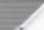 se staly veřejně známými, aniž by to zavinila záměrně či opominutím přijímající strana,které měla přijímající strana legálně k dispozici před uzavřením smlouvy, pokud takové informace nebyly předmětem jiné, dříve mezi smluvními stranami uzavřené smlouvy o ochraně informací,které jsou výsledkem postupu, při kterém k nim přijímající strana dospěje nezávisle a je to schopna doložit svými záznamy nebo důvěrnými informacemi třetí strany,které po uzavření této smlouvy poskytne přijímající straně třetí osoba, jež takové informace přitom nezíská přímo ani nepřímo od strany, jež je jejich vlastníkem.Pro případ porušení kteréhokoliv závazku specifikovaného v tomto článku smlouvy smluvní strany sjednávají smluvní pokutu ve výši 10.000,- Kč (slovy: deset tisíc korun českých) za každé jednotlivé porušení každého závazku. Nárok na smluvní pokutu tak, jak je sjednán v tomto odstavci smlouvy, může vzniknout i opakovaně, celková výše smluvní pokuty není omezena. Zaplacením smluvní pokuty tak, jak je sjednána v tomto odstavci smlouvy, není dotčeno právo na náhradu škody. Smluvní strany shodně prohlašují a podpisem této smlouvy potvrzují, že smluvní pokuta tak, jak je sjednána v tomto odstavci smlouvy, je zcela přiměřená významu zajišťovaných závazků a důsledkům jejich porušení pro příjemce, jakož i poskytovatele.Vlil. Platnost smlouvyPlatnost smlouvy je sjednána na dobu neurčitou.Platnost smlouvy může být ukončena písemnou dohodou smluvních stran, odstoupením od smlouvy nebo výpovědí. Výpovědní lhůta činí dva měsíce a počíná plynout prvním dnem měsíce následujícího po doručení výpovědi druhé smluvní straně.Odstoupení od smlouvy se řídí příslušnými ustanoveními Obchodního zákoníku. Odstoupení je účinné od prvního dne měsíce následujícího po doručení oznámení o odstoupení druhé smluvní straně. Za podstatné porušení povinností se pro účely této smlouvy zejména rozumí:opakované prodlení poskytovatele se zahájením plnění anebo s plněním kteréhokoliv závazku delšího než dvojnásobek sjednané lhůty,porušení čl. VII této smlouvy kteroukoliv ze smluvních stran,porušení závazku poskytovatele dle odst. 5. čl. V této smlouvy anebo odst. 6 čl. IV této smlouvy,opakované prodlení příjemce s úhradou ceny delšího 15-ti dní.V případě nepodstatného porušení závazků daných touto smlouvou kteroukoliv ze smluvních stran, je druhá smluvní strana oprávněna odstoupit od této smlouvy jako celku nebo od té části smlouvy, které se porušení povinnosti smluvní stranou týká, aniž by se tím zbavovala jakýchkoliv svých jiných práv, jestliže příslušná smluvní strana svou povinnost nesplní ani ve lhůtě 15-ti dnů po obdržení písemného upozornění na tuto skutečnost od druhé smluvní strany.Odstoupení od této smlouvy nemá vliv na povinnost zaplatit smluvní pokutu a dále ani na povinnosti, které mají dle této smlouvy trvat i po jejím zániku, zejména na povinnost k náhradě škody, povinnost mlčenlivosti a ochrany důvěrných informací pro informace již poskytnuté.Poskytovatel je povinen, dojde-li k odstoupení od smlouvy jednou smluvní stranou či oběma smluvními stranami, bezodkladně po doručení oznámení o odstoupení od smlouvy příslušné smluvní straně, nejpozději však do 2 týdnů od doručení tohoto oznámení, předat příjemci veškerou dokumentaci vztahující se k předmětu plnění, jakož i předat Produkty; bude-li smlouva kteroukoliv ze smluvních stran vypovězena, je poskytovatel povinen po dobu trvání výpovědní lhůty na žádost příjemce účinně spolupracovat s třetí osobou, která bude poskytovat příjemci služby shodného či obdobného obsahu po skončení trvání této smlouvy, a příjemci předat veškerou dokumentaci vztahující se k předmětu plnění, jakož i předat Produkty, a to nejpozději ke dni ukončení trvání této smlouvy. V případě dohody smluvních stran o ukončení trvání této smlouvy platí ujednání tohoto odstavce smlouvy přiměřeně.IX. Závěrečná ustanoveníPokud není v této smlouvě sjednáno něco jiného, platí pro vztahy mezi poskytovatelem a příjemcem zák. č. 89/2012 Sb., v platném znění. Pojmy v této smlouvě budou vykládány podle jejich obvyklého významu používaného v odborných normách a oborových právních předpisech vyjma pojmů, které byly jinak definovány touto smlouvou.Pokud je v této smlouvě použit termín produkt/produkty, uvedené shodně platí pro službyPokud by jakákoliv část této smlouvy byla v budoucnu z jakéhokoliv důvodu shledána neplatnou či neproveditelnou, zůstává tím zbytek smlouvy nedotčen a účastníci se zavazují takto vadnou část smlouvy nahradit ujednáním bezvadným, aby byl, pokud to bude dle práva možné, dosažen účel vadného ustanovení. Pokud by touto vadou byla postižena smlouva jako celek, zavazují se účastníci uzavřít smlouvu novou tak, aby bylo dosaženo toho účelu, který je touto smlouvou sledován.Pro účely doručování jsou rozhodné adresy smluvních stran uvedené v záhlaví této smlouvy. Za doručení se pro účely této smlouvy považuje 5. den po podání doporučené zásilky na poštu s uvedením rozhodné adresy a zaplaceným poštovným, i v případě odmítla-li druhá smluvní strana zásilku převzít nebo byla-li zásilka vrácena jako nedoručitelná.Jakékoliv změny nebo doplňky této smlouvy jsou vázány na souhlas obou smluvních stran a musí být provedeny formou písemného dodatku k této smlouvě.Tato smlouva je vyhotovena ve dvou vyhotoveních, z nichž každá smluvní strana obdrží po jednom paré.Nedílnou součástí této smlouvy jsou následující přílohy:Příloha č. 1 - SeznamPříloha č. 2 - pojistný certifikátX. Podpisy smluvních stranV Praze dne 1.12.2018poskytovatel
Petr Novák
jednatel společnostiPříloha č. 1 - SeznamTato příloha je nedílnou součástí Smlouva o provádění služeb v oblasti informačních technologií mezi
COMPUTER HELP, spol. s r.o (poskytovatel) a Výzkumný ústav rostlinné výroby, v.v.i. (příjemce)Tato příloha č.1 je platná ode dne podpisu oběma stranami a nahrazuje veškeré předchozí verze přílohy č.1.Aktivní správa systému, Servisní zásah nebo zásah na místěČasové pokrytí (doba pokrytí):	Základní - denní doba 8:00 do 18:00 pondělí až pátek, pokud některýz těchto dnů není státním svátkem ČR.od 1.12.2018u příjemceDrnovská 507/73, Praha 6Pověřené osoby:ve věci plnění smlouvy: ve věcech technických:Pracovníci poskytovatelepříjemceReakční doba:Oznamování požadavků:Rozsah služeb:Práce:Servisní zásahy a návštěvy Analytické práce Telefonická podporazákladní reakční doba - 8 hod od obdržení požadavku příjemce zrychlená reakční doba - 4 hod od obdržení požadavku příjemce HELP DESK příjemceTel. +420 221 503 555Aktivní správa systému. Analytické práce. Servisní zásahy. Rozsah měsíčně, není-li stanoveno jinak: v rozsahu 20 hodinv rámci servisních zásahůnesjednánoCena účtovaná bez DPH:22 900,-Kč měsíční paušální poplatek.v rámci servisních zásahů1 200,-Kč za každou započatou hodinu nad rámec stanoveného časového rozsahu se standardní reakční dobou následující pracovní den v době pokrytí,1 700,- Kč se zrychlenou reakční dobou 4 hodin v době pokrytí ale imimo dobu pokrytí.nesjednána10Kč/km v případě výjezdu příjemce mimo PrahuDle platného ceníku služeb poskytovatele či individuální nabídky.Podporované produkty:Podporovanými produkty jsou technologie infrastruktury Active Directory, DNS, DHCP a poštovního systému Exchange. V rámci podporovaných produktů se týká podpora i souvisejících technologií, zajišťujících údržbu nebo podporu produktům, tedy například zálohování instancí služeb, antivirová a antispamová ochrana apod.Technologie nezahrnuté do podpory:- všechny neuvedené v podporovaných produktechPodpisy smluvních stran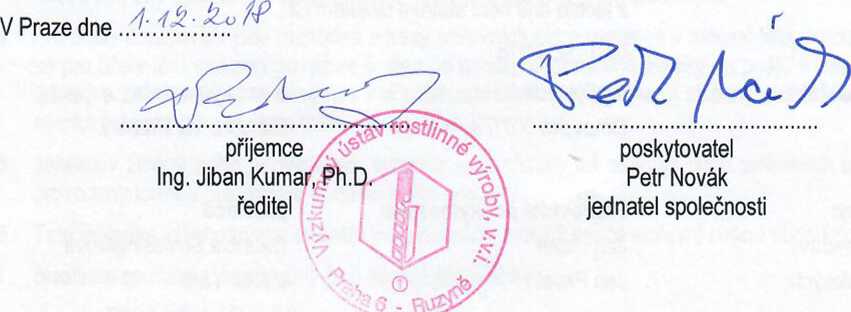 Příloha č. 2 - Pojistný certifikátTato příloha je nedílnou součástí Smlouva o provádění služeb v oblasti informačních technologií
pro společnost Výzkumný ústav rostlinné výroby, v.v.i.C I.KTI I-'1K ÁT O POJ JISTÉ NjPrjiton'k (poj i točný;	COMPUTER HEJLI’, *[Hil. * r-u.120 on Praha 2, Rlanirlcá 53.1 ,'tfj IČ; 49617J2UUdi-jr. •; turn'd ;wii ikfiu isaii plauib*éalu vyilš-J eertilivslti Ccr:ií\íl jc vyráii ia í.Meí.1 pojitoúčlio. Pc.jizi.ta nccd?.avidá z# šk.xly, krcrc vzr.wnoii nesprávným použitím to.ií,to ccitiruatu ucha v ořipuJé áiiJčct v uujisuié smlouvá v '.m'.bťiii. účiiiitvsli aujUluó vxxuvy.řii.jiiý.-ii xpnt*t)#ot ritpnwitfiyjfi., uf.rvzí&tijt ť.inňihihnmiiň tnáMfirJfníaxvnVPx/cdna 12.0.2tí 10Poskytovatel:COMPUTER HELP, spol. s r.o.sídlem:Blanická 16,120 00 Praha 2zastoupený:Petrem Novákem, jednatelemIČO:49617320DIČ:CZ49617320bank. spojení:Komerční banka, a. s., pobočka Praha 2číslo účtu:98503051/0100(dále jen „poskytovatel“)(dále jen „poskytovatel“)Příjemce:Výzkumný ústav rostlinné výroby, v.v.i.sídlem:Drnovská 507/73,161 06 Praha 6 - Ruzynězastoupený:Ing. Jibanem Kumarem, Ph.D., ředitelemIČO:00027006DIČ:CZ00027006(dále jen „příjemce“)PcjisíilelKooperativa pojišťovna, H.S., Vienna Insurance Group1 lil (1 1 Praha 1. 1 cinp nv* 747IČ :47116617?.i_’.s~i sm .iiiva c.:H602755S22poj i Hrbit iPejjslěui vil|wvédnosli zft Hhixl 11v rozsahu „náaa a odpnvčdnosť'l!ii,.>lči:is.'iidi ilL/átu:i.í3“’25i'.l Sh a |X>jj<ni ,i:i«-ví apihliUH/'iiii ;:i.i liclriínfetiri pojí;-i-:d>*Pojistná iiwlkí: 51)111) tlilll.- KčSon .uiáds.:	2 SOU,- KčPolifrck poj i točil i12.6.2111II < siroina-jckn-.: prolong! clllj|#<1lť platnost: lízem! ČR